Rasespesifikk avlsstrategi (RAS)for[Navn på rase] [Sett inn bilde]Versjon 1Gyldig t.o.m. [Dato]
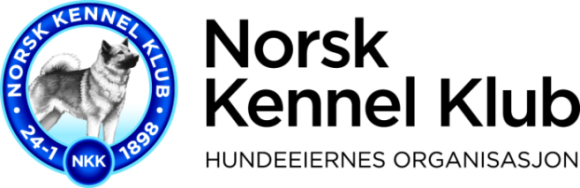 [Sett inn raseklubbens logo]Innledning[Sett inn tekst]GenereltRasens historie; bakgrunn og utvikling[Sett inn tekst]Overordnet mål for rasen[Sett inn tekst]Rasens populasjonPopulasjonsstørrelse[Sett inn tekst]Gjennomsnittlig kullstørrelse[Sett inn tekst]Innavlsgrad[Sett inn tekst]Matadoravl[Sett inn tekst]Hanner og tisper brukt i avl[Sett inn tekst]Innhenting av avlsmateriale fra andre land[Sett inn tekst]Mål og strategi[Sett inn tekst]HelseGenerell beskrivelse av helsesituasjonen i rasen[Sett inn tekst]Forekomst av helseproblemer, sykdommer og/eller defekter[Sett inn tekst]Forekomst av reproduksjonsproblemer[Sett inn tekst]Prioritering[Sett inn tekst]Mål og strategi[Sett inn tekst]Bruksegenskaper Jaktprøver, bruksprøver og mentaltester[Sett inn tekst]Mentalitet og bruksegenskaper i forhold til rasestandarden[Sett inn tekst]Mål og strategi[Sett inn tekst]Atferd og mentalitetAtferd[Sett inn tekst]Evaluering av atferd[Sett inn tekst]Atferd i forhold til rasestandard[Sett inn tekst]Mål og strategi[Sett inn tekst]EksteriørEksteriør[Sett inn tekst]Overdrevne eksteriørtrekk[Sett inn tekst]Mål og strategi[Sett inn tekst]OppsummeringPrioritering av viktige kortsiktige og langsiktige mål[Sett inn tekst]Plan for videre arbeid i klubben[Sett inn tekst]VedleggVedlegg 1 – retningslinjer for avlKrav for registrering av valper i NKK:Krav for formidling/godkjenning av klubben:

